Orange County Department of Education Community Home Education Program (CHEP) 14262 Franklin Ave., Suite 200, Tustin, CA 92780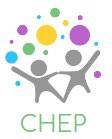 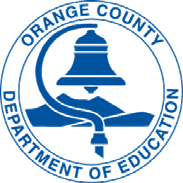 Phone: 714-327-1010	Fax: 714-327-1030				Application for Admission:Fall 2023 Spring 2024A detailed response to all questions is appreciated and enhances our ability to evaluate the appropriateness of CHEP for your student. Please submit this application AND the following documentation to CHEP Enrollment at CHEPEnrollment@ocde.us. Application status is communicated via email. NOTE: The CA Department of Education recommends the following for students who wish to enroll in independent study: “Generally success in independent study requires motivation and a strong commitment on the part of the student and parent or guardian. It also requires sufficient academic preparation to enable the student to work independently.”Student Information  Contact #2 Information (Select one: FatherMotherGuardian)QuestionnaireThe following questions must be answered for application to be reviewed:In order to ensure our online orientation clearly explained CHEP, please answer the following questions.This section must be completed fully for the application to be reviewed.Student Name (Legal):Age:Age:DOB:Home Address: Home Address: Home Address: Home Address: City/State/Zip Code:City/State/Zip Code:City/State/Zip Code:City/State/Zip Code:District of Residence: check oneAnaheim Elementary  SD Brea Olinda USD  Capistrano USD  Centralia SD  Cypress SD Fountain Valley USD  Fullerton USD  Garden Grove USD  Huntington Beach USD   Irvine USD Laguna Beach USD La Habra City SD Los Alamitos USD Magnolia SD  Newport Mesa USD  Ocean View USD Orange USD  Placentia-Yorba Linda USD  Saddleback Valley USD  Santa Ana USD Savanna USD  Tustin USD  Westminster USD  OtherDistrict of Residence: check oneAnaheim Elementary  SD Brea Olinda USD  Capistrano USD  Centralia SD  Cypress SD Fountain Valley USD  Fullerton USD  Garden Grove USD  Huntington Beach USD   Irvine USD Laguna Beach USD La Habra City SD Los Alamitos USD Magnolia SD  Newport Mesa USD  Ocean View USD Orange USD  Placentia-Yorba Linda USD  Saddleback Valley USD  Santa Ana USD Savanna USD  Tustin USD  Westminster USD  OtherDistrict of Residence: check oneAnaheim Elementary  SD Brea Olinda USD  Capistrano USD  Centralia SD  Cypress SD Fountain Valley USD  Fullerton USD  Garden Grove USD  Huntington Beach USD   Irvine USD Laguna Beach USD La Habra City SD Los Alamitos USD Magnolia SD  Newport Mesa USD  Ocean View USD Orange USD  Placentia-Yorba Linda USD  Saddleback Valley USD  Santa Ana USD Savanna USD  Tustin USD  Westminster USD  OtherDistrict of Residence: check oneAnaheim Elementary  SD Brea Olinda USD  Capistrano USD  Centralia SD  Cypress SD Fountain Valley USD  Fullerton USD  Garden Grove USD  Huntington Beach USD   Irvine USD Laguna Beach USD La Habra City SD Los Alamitos USD Magnolia SD  Newport Mesa USD  Ocean View USD Orange USD  Placentia-Yorba Linda USD  Saddleback Valley USD  Santa Ana USD Savanna USD  Tustin USD  Westminster USD  OtherGrade (Fall 2023): check one, Student Report Cards required for Grades 1-8TK   Kindergarten   1st Grade   2nd Grade   3rd Grade   4th Grade	5th Grade  6th Grade   7th Grade   8th GradeGrade (Fall 2023): check one, Student Report Cards required for Grades 1-8TK   Kindergarten   1st Grade   2nd Grade   3rd Grade   4th Grade	5th Grade  6th Grade   7th Grade   8th GradeGrade (Fall 2023): check one, Student Report Cards required for Grades 1-8TK   Kindergarten   1st Grade   2nd Grade   3rd Grade   4th Grade	5th Grade  6th Grade   7th Grade   8th GradeGrade (Fall 2023): check one, Student Report Cards required for Grades 1-8TK   Kindergarten   1st Grade   2nd Grade   3rd Grade   4th Grade	5th Grade  6th Grade   7th Grade   8th GradeContact #1 Information (Select one: FatherMotherGuardian)Contact #1 Information (Select one: FatherMotherGuardian)Contact #1 Information (Select one: FatherMotherGuardian)Contact #1 Information (Select one: FatherMotherGuardian)Full Name:Full Name:Work Status: Full Time Part Time                          Does Not WorkWork Status: Full Time Part Time                          Does Not WorkEmail Address:Email Address:Email Address:Email Address:Home Address (if different from Student):Address is same as StudentHome Address (if different from Student):Address is same as StudentHome Address (if different from Student):Address is same as StudentHome Address (if different from Student):Address is same as StudentHome Cell Phone Number:Home Cell Phone Number:Home Cell Phone Number:Home Cell Phone Number:Full Name: Work Status: Full Time Part Time                          Does Not WorkEmail Address:Email Address:Home Address (if different from Student): Address is same as StudentHome Address (if different from Student): Address is same as StudentHome Cell Phone Number: Home Cell Phone Number: Why do you think a Home School (Independent Study) Program will be a successful placement for your student?Is student currently attending school?	Yes	NoIf attending school, please list school name and city: If not in school, what is the reason (be specific)?:If not in school, last day of school Attended?Is there a specific reason you are considering Home Schooling/ Independent Study for your child?Who will take primary responsibility for assisting and supporting the student’s education program at home?How does the student feel about attending the Community Home Education Program and working primarily at home?1.Does the student currently have an active IEP/Special Ed. Plan? Yes* No*If yes, a copy of IEP or 504 Plan must be submitted with this Request for Admission.Check if applicable: RSP Speech/Language     SDC Other:  Does the student currently have undocumented special needs of any type?2.  Have you ever revoked consent for special education related services declining an IEP? YesNo3.  Has the student been expelled?  Yes No               a. If yes, explain why?4.  How did you hear about CHEP?Website/Online SearchReferral from: Friend or Family who homeschool with CHEP                            Name of CHEP student(s): School District, Official School District                  Name of District: School, Official School’s Name: I have a current student enrolled in the CHEP program, Name of Teacher: Other: How do students earn attendance in a Home School (Independent Study) Program?Per Independent Study Law, who must agree that the program placement is in the best interest of the student?Do you understand how monthly lesson plans are created? Explain.How does the CHEP curriculum differ from that in a traditional school? Be specific.5.  I understand parent is responsible for completing and supporting monthly lesson plans and communicate with    supervising teacher on a frequent basis. Parent Initials: What you think your greatest challenge will be in this program?I understand CHEP expects a level of online support/assessment.Parent Initials: Date: 